Type of Application:    New   	 		  Change of Commissary 		   Transfer of OwnershipName of Unit (as posted on unit): ______________________________________________________________________Owner Name: _______________________  Emergency Contact Name & Phone: _________________________________Owner Mailing Address: ______________________________________________________________________________Owner Phone: __________________________  Owner Email: ________________________________________________Owner Physical Address: ______________________________________________________________________________Address for Unit Storage: _____________________________________________________________________________Permanent Power Supplied at Storage address: ____________Commissary Name: __________________________________________________________________________________Commissary Address: ________________________________________________________________________________Commissary Contact Person and Phone: _________________________________________________________________Type of Unit:      Pull Type Trailer  	  Drivable Truck	VIN # of Unit: __________________________________License Plate:  State _________			Number ________________Description of Unit (color, markings, etc.): _______________________________________________________________Make/Model/Color/Plate # of vehicle (hauler): ____________________________________________________________Type (well/municipal) and location of freshwater used to fill tank: ____________________________________________Water heater: _______________Size    ____________________Type __________________________MakeSize of freshwater holding tank: __________________  	            Size of sewage holding tank:  _______________________I hereby certify that the information contained in this application is correct.  I understand that any deviation without prior approval from Duplin County Environmental Health may nullify plan approval.  Plan submission does not guarantee that a permit can be issued.  Incomplete applications will not be reviewed. Submit a $120 application fee with application. I also understand the requirements for mobile food units set forth on page 2 of this application, entitled ‘Important Information for Mobile Food Unit Operation’..Signature of Owner/Responsible Party: __________________________________________________________________ Printed Name: _______________________________________  Title: _____________________ Date: _______________Important Information for Mobile Food Unit OperationMinimum Requirements for Mobile Food UnitsMust operate in conjunction with a permitted commissary and report back daily for supplies, cleaning and servicing unit; i.e. washing dishes, disposal of waste, cool large quantities of food, wash produce, replenish water/supplies.At least a single-vat NSF approved sink with integral drain boards on each sideA separate handwashing sinkHot (minimum 110F) and cold running waterWastewater tank sized 15% larger than the total potable water storage capacityWater holding tank of at least 20 gallonsCommercial NSF equipment (refrigeration, freezers, cooking, hot holding, food processors)Approved materials for floors, walls and ceilings that are easily cleanableAdequate counter top space for food preparationFans, screen or closeable openings (service windows) are required to protect from insectsApproval from local Fire Marshall – fire extinguisher, commercial hood system for fryingWater/Wastewater SuppliesWater faucets must be equipped with suitable backflow prevention device when attached to a hose. Water inlets must be capped when not in use.  Waste connections shall be located lower than the water inlet connection.  A food grade water hose is required for conveying freshwater to the holding tank.  The onboard water holding tank must be disinfected prior to each use/fill.  A sewage conveying hose is also required.  Separate storage should be provided for the freshwater and sewage water hoses.Required Documents for Application SubmissionCompleted applicationCommissary Verification FormSpecification sheets for all equipmentA picture(s) of your unit to show unique markings such as a business nameRequirements for Mobile Food Unit OperationPermitted units must contact the health department in each county in which the unit plans to operate with proposed locations/times of operation.  Other counties can ask you to leave if you have not contacted them prior to arrival.Failure to submit this information in a timely manner can result in permit suspension.Counties that you operate in may enter your unit and conduct inspections.A current grade card must be posted on your unit at all times where it can be readily seen by the public.Grade cards are the property of NC and my not be photocopied, transferred, sold or discarded.The owner of the unit is responsible for updating contact information should it change.If you cannot be contacted at the information provided to this department, a permit suspension will be issued.The mobile food unit MUST report to the commissary EACH DAY of operation for servicing.  Failure to comply with this requirement will result in permit suspension.Page 2List of All Equipment on Mobile Food Unit - Attach Specification Sheets for EachCooking Equipment: ______________________________________________________________________________________________________________________________________________________________________________________________________________________________________________________________________________________________________Cold Holding Equipment (must keep food <41F, include freezers, ice boxes, etc.): ______________________________________________________________________________________________________________________________________________________________________________________________________________________________________________________________________________________________________Hot holding Equipment (must keep food >135F, include crocks, Cambro containers, etc.): ______________________________________________________________________________________________________________________________________________________________________________________________________________________________________________________________________________________________________Dishwashing and/or preparation sinks: ______________________________________________________________________________________________________________________________________________________________________________________________________________________________________________________________________________________________________Food processors or blenders used for PH-TCS foods: ______________________________________________________________________________________________________________________________________________________________________________________________________________________________________________________________________________________________________Description of Construction Materials/Finishes Used on Unit:Floors: ____________________________________________________________________________________________Walls: _____________________________________________________________________________________________Ceilings: ___________________________________________________________________________________________Countertops: _______________________________________________________________________________________Cabinets/Storage: ___________________________________________________________________________________Light Shields: _______________________________________________________________________________________Window Openings (must be protected from insect entry: __________________________________________________________________________________________________Outermost doors on the unit must have self-closing devices.Water Holding Tank: _________________________________________________________________________________Wastewater Holding Tank: ____________________________________________________________________________Page 3MENU - Attach a copy of your menu or list items here.Include all garnishes, beverages, main dishes, side dishes, desserts, ice.__________________________________________________________________________________________________________________________________________________________________________________________________________________________________________________________________________________________________________________________________________________________________________________________________________________________________________________________________________________________________________________________________________________________________________________________________________________________________________________________________________________________________________________________________________________________________________________________________________________________________________________________________________________________________________________________________________________________________________________________________________________________________________________________________________________________________________________________________________________________________________________________________________________________________________________________________________________________________________________________________________________________________________________________________________________________________________________________________________________________________________________________________________________________________________________________________________________________________________________________________________________________________________________________________________________________________________________________________________________________________________________________________________________________________________________________________________________________________________________________________________________________________________________________________________________________________________________________________________________________________________________________________________________________________________________________________________________________________________________________________________________________________________________________________________________________________________________________________________________________________________________________________________________Once a permit is issued, any proposed changes to this menu must first be approved by this department.Page 4Food Preparation Chart (use back of this page if more space is needed)Page 5Plans of Unit Drawn, Including Placement of Equipment – Drawn to Scale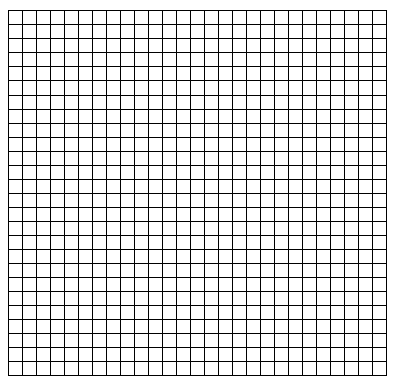 You may alternatively submit engineered/architectural plans.Page 6EXAMPLES:Pork tamalesFood TypeIGA, SamsWeeklyPurchasedWhere?When?Refrigerator at commissary, 1-2 days priorThawingHow? When? Where?Commissary freezer/coolerStorageWhere?Commissary kitchen in the AM, every other dayPrepared:Where?When?Stove top at commissary in the PM, every other dayCooked:How? Where?When?Reheated first in pot then moved to hot holding wells Hot Holding (during operation):How? Where?When?In upright cooler until reheated on stoveCold Holding(during operation):How? When?Where?Commissary – shallow pans in walk in cooler, ones hot  on unit discardedCooling:  How? When? Where?In a pot on unit with boiling water to 165FReheated:How? When? Where?